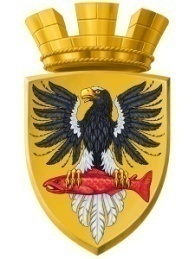 Р О С С И Й С К А Я  Ф Е Д Е Р А Ц И ЯКАМЧАТСКИЙ КРАЙП О С Т А Н О В Л Е Н И ЕАДМИНИСТРАЦИИ ЕЛИЗОВСКОГО ГОРОДСКОГО ПОСЕЛЕНИЯОт  21.03.2017 года                                                                                                               № 220-п         г.ЕлизовоО присвоении адреса земельному участку с кадастровым номером 41:05:0101003:3159	Руководствуясь ст. 14 Федерального закона от 06.10.2003 № 131-ФЗ «Об общих принципах организации местного самоуправления в Российской Федерации», Уставом Елизовского городского поселения, согласно Правилам присвоения, изменения и аннулирования адресов, утвержденным постановлением Правительства Российской Федерации от 19.11.2014 № 1221, на основании заявления Калашниковой З. А. в лице Мищенко В. И., действующего на основании доверенности от 13.12.2016, зарегистрированной в реестре за            № 6Д-1337 о выдаче разрешения на строительство индивидуального жилого дома и договор аренды земельного участка от 29.01.2015 года № 16/А, соглашение от 12.10.2015 б/н об уступке прав и переводе долга по договору                № 16/А аренды земельного участка от 29.01.2015; соглашение от 01.11.2016 об уступке прав и переводе долга по договору № 16/А аренды земельного участка от 29.01.2015ПОСТАНОВЛЯЮ:1. Присвоить адрес земельному участку с кадастровым номером 41:05:0101003:3159: Россия, Камчатский край, Елизовский муниципальный район, Елизовское городское поселение, Елизово г., Гагарина ул., 1.2. Направить настоящее постановление в Федеральную информационную адресную систему для внесения сведений установленных данным постановлением.3. Управлению делами администрации Елизовского городского поселения опубликовать (обнародовать) настоящее постановление в средствах массовой информации и разместить в информационно – телекоммуникационной сети «Интернет» на официальном сайте администрации Елизовского городского поселения. 4. Калашниковой З.А. обратиться в Филиал ФГБУ «Федеральная кадастровая палата Федеральной службы государственной регистрации, кадастра и картографии» по Камчатскому краю для внесения изменений уникальных характеристик земельного участка с кадастровым номером 41:05:0101003:3159. 5. Контроль за исполнением настоящего постановления возложить на руководителя Управления архитектуры и градостроительства администрации Елизовского городского поселения.Глава администрации Елизовского городского поселения                                                    Д.Б. Щипицын